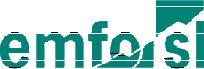 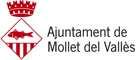 Mail:lestoart@gmail.com                                   Nom de la cooperativa LestoartData 5/11/2014ESTATUTS DE LA COOPERATIVAPunt 1. FORMA JURIDICAFormarem una empresa cooperativa, on tothom tindrà els mateixos drets i deures, i podrem donar tots l’opinió.Punt 2. NÚMERO DE SOCISSerem un total de 26 socis/es .Punt 3. CAPITAL SOCIAL (aportació inicial)Portarem 3 euros cada soci/a, per obtenir un total de 78 euros.Punt 4. DOMICILIRambla Balmes 15-21Codi postal: 08100 Mollet del VallèsTel. 935706888Web: www.lestonnac-mollet.netPunt 5. DENOMINACIÓ (nom empresa)LestoartPunt 6. JUNTA DIRECTIVAPRESIDENT:Arnau IsernSECRETARI: Roger Lacueva TRESORERA: Ona MorenoEn el cas que una persona de la JUNTA DIRECTIVA no porti els diners perdrà el seu càrrec.Punt 7. OBJECTIU SOCIALVenda de manualitatsPunt 8. REPARTIMENT DELS BENEFICISEls diners que guanyem entre tots/es, primer els 3 euros que portarem els recuperarem, després, si tenim prous diners els donarem a un projecte solidari que triarem el curs 15-16.Punt 9. OBLIGACIONS DELS SOCISCada soci/a haurà de portar 3 euros. En cas de que un soci/a no porti els diners ,aquest/a treballador/a estarà expulsat de la cooperativa i farà deures. Però si els vol portar serà dins la cooperativa de nou. Aquest/a treballador/a farà alguna altra feina (com ara fitxes,...) Escoltar els companys /es i participar. Tots han de treballar per igual .Punt 10. DRETS DELS SOCISTothom té dret a triar el projecte solidari. Bon comportament. Donar sempre la seva opinió, i el dret a votar. Dret a recuperar els diners. Dret a ser escoltat i respectat. Dret a poder rebre explicacions de l´estat de comptes de la cooperativa.Punt 11. ESTAT DELS COMPTESEls estats de comptes es comprovaran periòdicament i a final de curs per tota la cooperativa. Mentrestant la tresorera ho dirigirà.Punt 12. DURACIÓ DE L’EMPRESADes d’ara fins al 22 de juny de 2016Amb la conformitat de tota la cooperativa firmen :President	Secretari